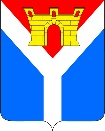 АДМИНИСТРАЦИЯ УСТЬ-ЛАБИНСКОГО ГОРОДСКОГО ПОСЕЛЕНИЯ УСТЬ-ЛАБИНСКОГО РАЙОНАП О С Т А Н О В Л Е Н И Еот 20.02.2024                                                                                                     № 116г. Усть-ЛабинскО проведении конкурса на предоставление субсидиисоциально ориентированным некоммерческим организациям              В соответствии с Федеральным законом от 12 января 1996 г. № 7-ФЗ «О некоммерческих организациях», Федеральным законом от                               06 октября 2003 г. № 131-ФЗ «Об общих принципах организации местного самоуправления в Российской Федерации», постановлением администрации           Усть-Лабинского городского поселения Усть-Лабинского района от                 04 июня 2021 г. № 543 «Об утверждении Порядка предоставления субсидий социально ориентированным некоммерческим организациям, осуществляющим свою деятельность на территории Усть-Лабинского городского поселения Усть-Лабинского района» (с изменениями от                       19 февраля 2024 г. № 106)  п о с т а н о в л я ю:1. Провести конкурс на предоставление субсидий социально ориентированным некоммерческим организациям, осуществляющим свою деятельность на территории Усть-Лабинского городского поселения                  Усть-Лабинского района, для финансового обеспечения затрат по решению социальных проблем в Усть-Лабинском городском поселении Усть-Лабинского района в рамках муниципальной программы «Финансовая поддержка социально ориентированных некоммерческих организаций», утвержденной постановлением администрации Усть-Лабинского городского поселения         Усть-Лабинского района от 29 декабря 2021 г. № 1143 (с изменениями от                   29 декабря 2023 г.  № 1242).2. Определить и установить следующие условия конкурса: 1) заявки на участие в конкурсе принимаются с 27 февраля 2024 года по       29 марта 2024 года с 09 часов 00 минут до 13 часов 00 минут и с 14 часов 00 минут до 18 часов 00 минут (по пятницам с 09 часов 00 минут до 13 часов 00 минут и с 14 часов 00 минут до 17 часов 00 минут), по адресу: город                     Усть-Лабинск, ул. Ленина, д. 38, кабинет № 4.18, финансовый отдел администрации Усть-Лабинского городского поселения Усть-Лабинского района;2) требования к социально ориентированным некоммерческим организациям по состоянию на 01 января 2024 года: у получателя субсидии (участника отбора) на едином налоговом счете отсутствует или не превышает размер, определенный пунктом 3 статьи 47 Налогового кодекса Российской Федерации, задолженность по уплате налогов, сборов и страховых взносов в бюджеты бюджетной системы Российской Федерации;должна отсутствовать просроченная задолженность по возврату субсидий, бюджетных инвестиций, предоставленных, в том числе в соответствии с иными правовыми актами, и иной просроченной задолженности перед местным бюджетом Усть-Лабинского городского поселения Усть-Лабинского района;не должен находиться в процессе реорганизации, ликвидации, в отношении них не введена процедура банкротства, их деятельность не приостановлена в порядке, предусмотренном законодательством Российской Федерации;в реестре дисквалифицированных лиц должны отсутствовать сведения о дисквалифицированных руководителе, членах коллегиального исполнительного органа, лице, исполняющем функции единоличного исполнительного органа, или главном бухгалтере участника отбора, являющегося юридическим лицом;получатель субсидии (участник отбора) не является иностранным юридическим лицом, в том числе местом регистрации которого является государство или территория, включенные в утвержденный Министерством финансов Российской Федерации перечень государств и территорий, используемых для промежуточного (офшорного) владения активами в Российской Федерации (далее - офшорные компании), а также российским юридическим лицом, в уставном (складочном) капитале которого доля прямого или косвенного (через третьих лиц) участия офшорных компаний в совокупности превышает 25 процентов (если иное не предусмотрено законодательством Российской Федерации). При расчете доли участия офшорных компаний в капитале российских юридических лиц не учитывается прямое и (или) косвенное участие офшорных компаний в капитале публичных акционерных обществ (в том числе со статусом международной компании), акции которых обращаются на организованных торгах в Российской Федерации, а также косвенное участие офшорных компаний в капитале других российских юридических лиц, реализованное через участие в капитале указанных публичных акционерных обществ;не должны получать средства из бюджета Усть-Лабинского городского поселения Усть-Лабинского района на основании иных нормативных правовых актов на цели, установленные Порядком;должны иметь опыт работы, не менее одного года с момента регистрации, необходимый для достижения целей предоставления субсидии;получатель субсидии (участник отбора) не находится в перечне организаций и физических лиц, в отношении которых имеются сведения об их причастности к экстремистской деятельности или терроризму;3) перечень документов, предоставляемых социально ориентированными некоммерческими организациями для участия в конкурсе, и порядок их подачи:заявление на получение Субсидии (по форме согласно приложению № 1 к Порядку);копия устава или иного учредительного документа;справка налогового органа, подтверждающая у претендента на едином налоговом счете отсутствие или не превышение размера, определенного пунктом 3 статьи 47 Налогового кодекса Российской Федерации, задолженности по уплате налогов, сборов и страховых взносов в бюджеты бюджетной системы Российской Федерации;копия бухгалтерского баланса на последнюю отчетную дату с отметкой ИФНС России;выписка из Единого государственного реестра юридических лиц;план-график проведения мероприятий с указанием целей и задач, программы или положения о проведении мероприятий, планируемых результатов, сроков проведения мероприятий, объемов планируемых расходов (сметы), количество охватываемых мероприятиями лиц;материалы о предыдущей деятельности организации за истекший год, а также дополнительные материалы, в том числе благодарственные письма, Почетные грамоты, газетные и иные публикации;опись представленных документов.Заявление на участие в конкурсе представляется в администрацию         Усть-Лабинского городского поселения Усть-Лабинского района на бумажном носителе.Каждая социально ориентированная некоммерческая организация подает только одно заявление. Заявление и приложенные к нему документы должны быть прошиты и пронумерованы в одну папку в последовательности, указанной в пункте 2.5 Порядка, и заверены печатью организации. Соблюдение социально ориентированной некоммерческой организацией указанного требования означает, что все документы и сведения, входящие в состав заявления на участие в Конкурсе, поданы от имени организации, а также подтверждает подлинность предоставленных документов и сведений. При этом ненадлежащее исполнение требований о том, что все листы заявления должны быть пронумерованы, не является основанием для отказа в допуске к участию в конкурсе.Заявление на участие в конкурсе запечатывается в конверт и подписывается следующим образом: «Заявление на участие в конкурсном отборе социально ориентированных некоммерческих организаций для предоставления Субсидии из бюджета Усть-Лабинского городского поселения Усть-Лабинского района»;4) определение участников конкурса осуществляется комиссией по рассмотрению заявок от социально ориентированных некоммерческих организаций для предоставления субсидий по адресу: г. Усть-Лабинск,                  ул. Ленина, д. 38, администрация Усть-Лабинского городского поселения             Усть-Лабинского района, до 06 апреля 2024 года;5) проведение конкурса, подведение итогов и определение победителя конкурса осуществляется комиссией по рассмотрению заявок от социально ориентированных некоммерческих организаций для предоставления субсидий по адресу: г. Усть-Лабинск, ул. Ленина, д. 38, администрация Усть-Лабинского городского поселения Усть-Лабинского района, до 13 апреля 2024 года;6) конкурс признается несостоявшимся в следующих случаях:	отсутствие заявок;	несоответствие всех социально ориентированных некоммерческих организаций критериям, указанным в пункте 2.3 Порядка, и (или) непредставление (представление не в полном объеме либо содержащих недостоверные сведения) всеми заявившимися социально ориентированными некоммерческим организациями документов, указанных в пункте 2.5 Порядка;7) итоги проведения конкурса с указанием победителей конкурса и размера предоставляемых им субсидии размещаются на официальном сайте администрации Усть-Лабинского городского поселения Усть-Лабинского района в информационно-телекоммуникационной сети «Интернет» (www.gorod-ust-labinsk.ru).3. Отделу по общим и организационным вопросам администрации            Усть-Лабинского городского поселения Усть-Лабинского района        (Владимирова М.А.) разместить настоящее постановление на официальном сайте администрации Усть-Лабинского городского поселения Усть-Лабинского района в информационно-телекоммуникационной сети «Интернет».4. Контроль за выполнением настоящего постановления возложить на заместителя главы Усть-Лабинского городского поселения Усть-Лабинского района Храмцову О.В..5. Постановление вступает в силу со дня его подписания. Глава Усть-Лабинского городского поселения Усть-Лабинского района                                                                       Д.Н. Смирнов